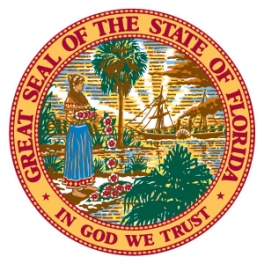 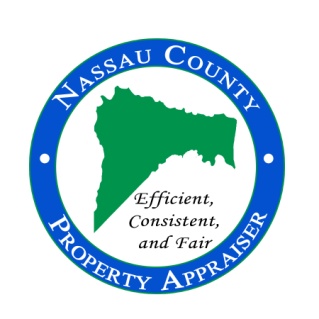 POSITION:	Field Appraiser
LOCATION:	Yulee, FL
Email Contact: info@nassauflpa.comESSENTIAL FUNCTIONS:Appraise improved or unimproved real property to determine value.  Interview persons familiar with property and immediate surroundings for construction, condition, and functional design and take property measurements.  Consider factors such as depreciation, replacement cost, value comparison of similar property, and income potential, when computing final estimation of property value.  Consider location and trends or impending changes that could influence future value of property.  Search public records for transactions such as sales, leases, and assessments.  Photograph property to assist in estimating property value, to substantiate findings, and to complete appraisal reports.  Recommend measures to improve performance according to establishment policies and procedures. ABILITY TO:Read and locate property descriptions from maps and other source materials.Measure different types of construction and blueprints. Tactfully and courteously, communicate in potentially volatile situations. QUALIFICATIONS:Graduation from high school or GED equivalency supplemented by post high school education or training in property assessment and appraisal and some practical experience in property assessment and appraisal practices, i.e., realtor, building construction, appraiser, etc. Must have a valid driver’s license and insurance. WORK ENVIRONMENT:Work performed outside and inside.  Work includes exposure to extreme temperatures, humidity, and dust.  Frequent walking, kneeling, bending, and other movements may be required. job descriptions in no way state or imply that the description includes every duty to be performed by the employee occupying the position.  Employees will be required to follow any other job-related instructions and to perform any other job-related duties requested by their supervisor. 